Disponible :  http://300-lideres.blogspot.com/2009/01/ensenar-ensenar-y-aprender-aprender.htmlEste blogPrincipio del formularioFinal del formularioEnseñar a Enseñar y Aprender a Aprender sábado 31 de enero de 2009 by Alejandro · Más información sobre: educación, modelo, Modelo Educativo Básico, paradigmas Las variables del proceso educativoAprender a aprender se ha convertido en uno de los paradigmas educativos más importantes de estos tiempos. Recordando el modelo educativo básico aprender a aprender genera autonomía, pero se complementa con el enseñar a enseñar, que la multiplica.

Las variables que encontramos con el proceso educativo de aprendizaje y enseñanza son:

aprender a aprender: Es la capacidad de generar la propia autonomía en el proceso educativo. Es desarrollar la capacidad de investigación, análisis, síntesis, y argumentación como procesos, más allá de los cambiantes contenidos.
aprender a enseñar: Esencial para retroalimentar los conocimientos. Cada día la pedagogía se convierte en una competencia profesional y personal básica, porque todas las organizaciones en las que interactuamos, requieren desarrollar procesos educativos como función natural. 
enseñar a aprender: Es ir más allá de la presuposición básica que nacemos sabiendo aprender. Obviamente modelar comportamientos es una estrategia natural, pero podemos aprovechar el enorme historial de experiencias e investigaciones que nos permiten realizar mayores, mejores y más rápidos aprendizajes. Esto es algo que va en la actitud y la capacidad del maestro.
enseñar a enseñar: Uno de los componentes mas importantes del proceso educativo es el amor de entregar conocimiento. Buscar el cambio y la mejora de estados, conductas y capacidades en los demás, requiere trasmitir esa actitud que hace la diferencia entre un docente de la masa y un maestro. Profesores hemos tenido muchos, pero maestros se cuentan con una mano. Formar a formadores, capacitar a capacitadores, debe estar a un máximo nivel de excelencia, porqué ahí es donde se trasmite el liderazgo educativo.Todas estas variables reflejan actitudes frente al conocimiento y la experiencia. Porque la actitud es una parte fundamental en la adquisición de cualquier competencia.Sea que aprendamos o enseñemos, la actitud siempre es a saber dar y saber recibir.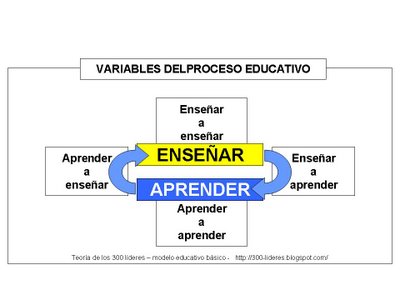 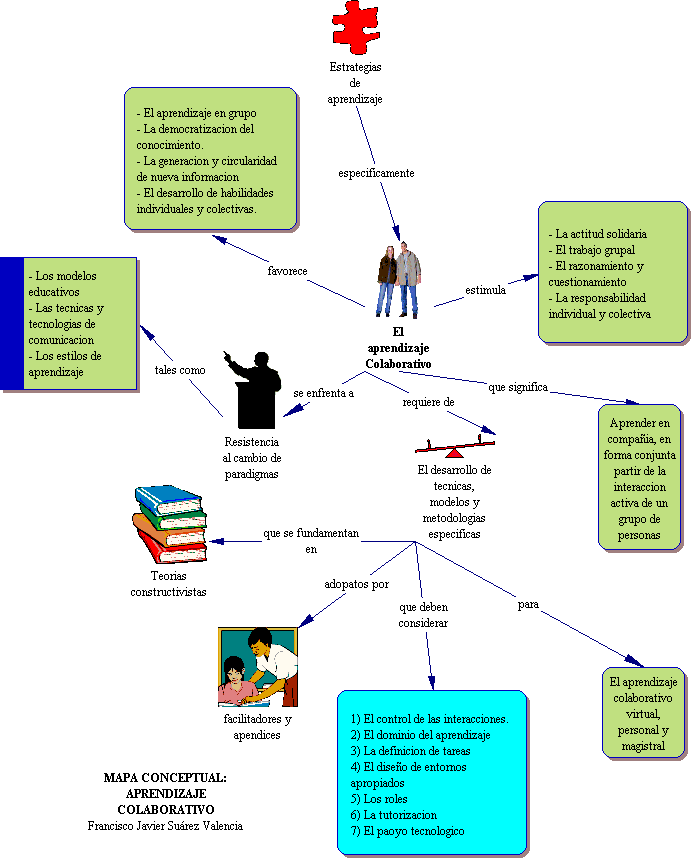 